ШОРТ-ТРЕКУчастникиВозрастная группа «до 12 лет». Состав команды до 2-х участников.Игровое полеРазмеры игрового поля 1400*2400 мм.Поле представляет собой белое основание с черной линией траектории.Линии на поле могут быть прямыми, дугообразными, пересекаться под прямым углом.Толщина черной линии 18-25 мм.На линии возможно размещение препятствий (только в одном месте большого и малого круга): горка (размер: 250 мм шириной, 250 мм длиной и 30-50 мм высотой; основной цвет поверхности белый), балка (высотой и шириной в один модуль; длиной не менее 250 мм; цвет белый). Препятствия жестко закреплены на поверхности поля, линия трассы на препятствиях не прерывается. Наличие и место расположения препятствий объявляется в день соревнований.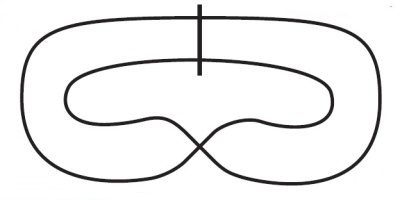 РоботМаксимальные размеры робота 250*250*250 мм.Во время заезда робот не может изменять свои размеры.Допускается использование только одного контроллера в конструкции робота.Робот может быть собран из любого образовательного конструктора или любых подручных материалов. К соревнованию не допускаются готовые роботы фабричной сборки.Правила проведения состязанийЦель робота – за минимальное время проехать по линии N полных кругов (количество кругов определяет главный судья соревнований в день соревнований). Движение осуществляется в направлении по часовой стрелке. Круг – полный проезд роботом трассы, с возвращением в место старта, пересекая при этом линию старта-финиша.На стартовой позиции робот устанавливается колесами перед линией старта. Движение роботов начинается после команды судьи и нажатия оператором кнопки или с помощью датчика, при этом робот не может приподниматься и остаётся на стартовой позиции. Соревнования проводятся в два этапа – квалификация и финальные заезды. Между квалификационными заездами будет предоставлено время на дополнительную отладку робота. Между квалификационными и финальными заездами роботы остаются в карантине, время на отладку не предоставляется. Столкновение роботов:В ходе заезда действует правило “перекресток проезжает первый”. Робот, пришедший к перекрестку вторым, обязан пропустить первого, в случае столкновения – дисквалификация участника, совершившего наезд на соперника.В случае, когда невозможно определить виновника столкновения, судья обязан назначить переигровку, при этом роботы меняются дорожками.Квалификационные заезды:Количество квалификационных заездов определяет главный судья в день соревнований.В квалификационном заезде участвует 1 робот.Робот устанавливается перед линией старта.Заезд останавливается судьей, если робот не может продолжить движение в течении 30 секунд или время прохождения трассы превышает 120 секунд.Заезд на квалификационном этапе состоит из одного полного круга.Окончание заезда фиксируется судьей состязания.Фиксируется время прохождения трассы.Если робот сходит с дистанции (оказывается всеми колесами с одной стороны линии), то он снимается с заезда, при этом роботу записываются время, равное 120 секунд.Финальные заезды:В финальных заездах участвуют одновременно два робота (пара) на поле.Пары для заездов и дорожка каждого робота определяются с помощью жеребьевки.Роботы устанавливаются у линий старта в одинаковом направлении.В ситуации, когда робот догоняет соперника, заезд досрочно завершается, но при условии проезда не менее 5 секунд без столкновения. Победителем заезда объявляется робот, догнавший соперника.Определение победителяПо результатам квалификации на основании времени заездов составляется рейтинг роботов.В финальные заезды проходят роботы, занявшие первые места в квалификации. Количество финалистов определяется главным судьей соревнований в день соревнований в зависимости от количества команд участников.Финальные заезды проходят по олимпийской системе (игра на вылет). Судьи соревнований формируют турнирную сетку, в каждом круге из участников составляются пары в соответствии с рейтингом квалификационных заездов и жеребьевки.Из каждой пары в следующий круг выходит победитель заезда.Перед финальным заездом проводится заезд за третье место.Победителем соревнования становится робот, победивший в финальном заезде. Второе место присуждается роботу, проигравшему в финальном заезде. 